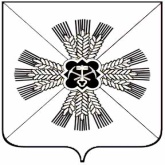 ПРОМЫШЛЕННОВСКИЙ РАЙОННЫЙ СОВЕТ НАРОДНЫХ ДЕПУТАТОВ4 СОЗЫВ, 2-Е ЗАСЕДАНИЕРЕШЕНИЕот 27 ноября . N 10О ВНЕСЕНИИ ИЗМЕНЕНИЙ В ПОЛОЖЕНИЕ "О ПОРЯДКЕ ОРГАНИЗАЦИИИ ПРОВЕДЕНИЯ ПУБЛИЧНЫХ СЛУШАНИЙ"В соответствии с Федеральным законом от 18.10.2007 N 230-ФЗ "О внесении изменений в отдельные законодательные акты Российской Федерации в связи с совершенствованием разграничения полномочий", Промышленновский районный Совет народных депутатов РЕШИЛ:1. Внести изменения в Положение о порядке организации и проведения публичных слушаний, утвержденного решением районного Совета народных депутатов от 23.12.2005 N 243.1. Часть 1.5 Положения изложить в следующей редакции:"1.5. На публичные должны выноситься:1.5.1. Проект Устава Промышленновского муниципального района а также проект муниципального правового акта о внесении изменений и дополнений в данный Устав, кроме случаев, когда изменения в Устав вносятся исключительно в целях приведения закрепляемых в Уставе вопросов местного значения и полномочий по их решению в соответствии с Конституцией Российской Федерации, федеральными законами.1.5.2. Проект районного бюджета и отчета о его исполнении.1.5.3. Проекты планов и программ развития Промышленновского муниципального района, проекты правил землепользования и застройки, проекты планировки территорий и проекты межевания территорий, а также вопросы предоставления разрешений на условно разрешенный вид использования земельных участков и объектов капитального строительства, вопросы отклонения от предельных параметров разрешенного строительства, реконструкции объектов капитального строительства, вопросы изменения одного вида разрешенного использования земельных участков и объектов капитального строительства на другой вид такого использования при отсутствии утвержденных правил землепользования и застройки.1.5.4. Вопросы преобразования Промышленновского муниципального района.1.5.5. Иные вопросы, обсуждение которых необходимо выносить на публичные слушания в соответствии с федеральным законодательством РФ".3. Настоящее решение вступает в силу с момента подписания и подлежит опубликованию в газете "Эхо".4. Контроль за выполнением решения возложить на комиссию по местному самоуправлению и правоохранительной деятельности (Ванисова О.Н.).Глава района А.И.ШМИДТ